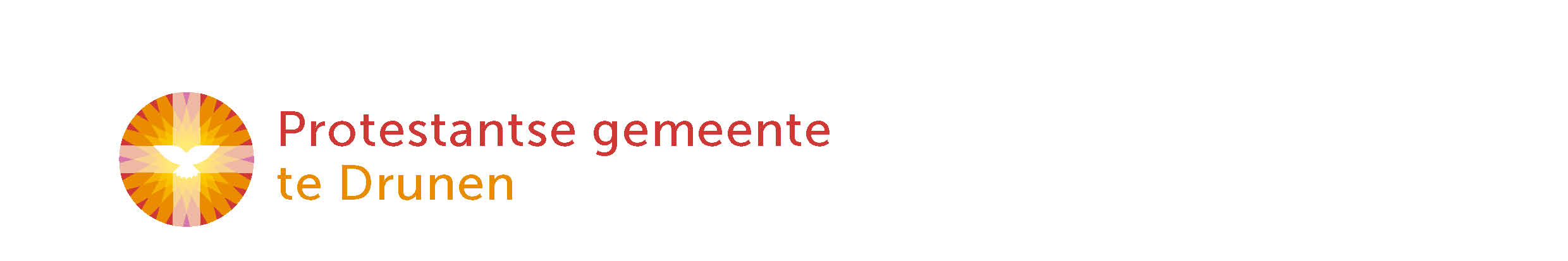 Liturgie 29 mei 2022- Welkom en afkondigingen- Intochtslied (staande): Psalm 97: 1 en 6 (Groot koning is de                                                                                                                Heer)- Bemoediging en groet- Lied van verootmoediging: Liedboek 1008 (Rechter in het                                                                                            licht verheven)- Wetslezing- Psalm 86: 5 (Leer mij naar uw wil te handelen)- Gebed om de opening van het Woord- Kinderlied van de maand: Lydia & Marcel Zimmer	Maak je                                                                                                              niet druk!https://youtu.be/4vfp6gYMrUE- Kinderen gaan naar de kindernevendienst- Bijbellezing: Lucas 24: 36-53- Psalm 68: 6 (O stoet van wie het heil bevocht)- Verkondiging- Moment van stilte en vervolgens Lied 939 (Op U alleen, mijn licht,                                                                                                       mijn kracht)- Extra muzikale bijdrage door Rianne: ‘De Heer is mijn Herder’ van Sela- Kinderen komen terug van de kindernevendienst- Dankgebed, voorbede, stil gebed en Onze Vader- Collecte- Lied 425 (Vervuld van uw zegen)- Zegen met ‘Amen, amen, amen’